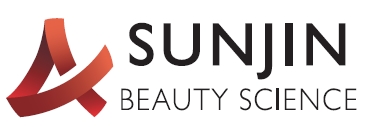             입 사 지 원 서 위의 모든 내용은 사실과 다름 없음을 확인합니다.년    월   일작 성 자 :           서명 (인)[1. 인적 사항]사진지원구분신입(   )경력(   )지원분야희망 연봉(경력자)희망 연봉(경력자)최근 6개월 이내에 촬영한 상반신 반명함판 (3.5Cm×4.5Cm)- 신분확인용-성명생년월일희망 연봉(경력자)희망 연봉(경력자)최근 6개월 이내에 촬영한 상반신 반명함판 (3.5Cm×4.5Cm)- 신분확인용-군필만기제대 (     )   미필 (     )  기타 (특례, 공익, 의병제대, 면제) (     )만기제대 (     )   미필 (     )  기타 (특례, 공익, 의병제대, 면제) (     )만기제대 (     )   미필 (     )  기타 (특례, 공익, 의병제대, 면제) (     )만기제대 (     )   미필 (     )  기타 (특례, 공익, 의병제대, 면제) (     )만기제대 (     )   미필 (     )  기타 (특례, 공익, 의병제대, 면제) (     )만기제대 (     )   미필 (     )  기타 (특례, 공익, 의병제대, 면제) (     )만기제대 (     )   미필 (     )  기타 (특례, 공익, 의병제대, 면제) (     )만기제대 (     )   미필 (     )  기타 (특례, 공익, 의병제대, 면제) (     )최근 6개월 이내에 촬영한 상반신 반명함판 (3.5Cm×4.5Cm)- 신분확인용-주소최근 6개월 이내에 촬영한 상반신 반명함판 (3.5Cm×4.5Cm)- 신분확인용-전자우편취업보호대상자취업보호대상자유(  ) 무 (  )최근 6개월 이내에 촬영한 상반신 반명함판 (3.5Cm×4.5Cm)- 신분확인용-연락처(본인휴대전화)(본인휴대전화)(본인휴대전화)(비상연락처 부/모)(비상연락처 부/모)(비상연락처 부/모)(비상연락처 부/모)(비상연락처 부/모)[2. 학력 사항]학 교 명재 학 기 간전공소재지학  점ㅇㅇ대학교(4년제)년   월 ~     년   월/대학원년   월 ~     년   월/[3. 자격 사항]자 격 명취 득 일 자등 급[4. 경력 사항 / 대외 활동]근 무 처근 무 기 간담 당 업 무[5. 자기소개서]1. 당사에 지원한 동기와 입사 후 10년 내 이루고자 하는 목표 그리고 이를 달성하기 위한 계획을 구체적으로 기술해 주십시오.(600자 이내로 기술)2. 공동의 업무를 수행함에 있어 다양한 입장을 가진 사람들의 의견을 조율하여 일의 효과를 높이는 데 기여했던 경험에 대해 서술해 주십시오. (600자 이내로 기술)  - 최근 3년 내에 있었던 본인의 경험 중 학업이나 지원 업무와 관련한 내용을 중심으로 서술할 것  - 그 일의 상황 및 배경/ 구체적 행동 및 기여 수준/ 최종 결과 혹은 구성원들에게 미친 영향력이 잘 드러나게 작성할 것3. 감당하기 어려운 임무를 맡았지만 끝까지 완수하기 위해 노력했던 경험에 대해 서술해 주십시오. (600자 이내로 기술)  - 최근 3년 내에 있었던 본인의 경험 중 학업이나 지원 업무와 관련한 내용을 중심으로 서술할 것[4. 경력 및 경험기술서 (해당자에 한해 기재)]입사지원서에 기술한 경력 및 경험 사항에 대해서 상세히 작성해 주십시오.  - 본인이 수행한 업무(활동)와 결과를 구체적으로 서술할 것 (1,000자 이내로 기술/ 경력기간 기술)